Listening for GodGod acts within every moment and creates the world with each breath.God speaks from the center of the universe and in the silence beyond all thought.God speaks in the yes of a woman in Nazareth and in the voice of a child in Bethlehem.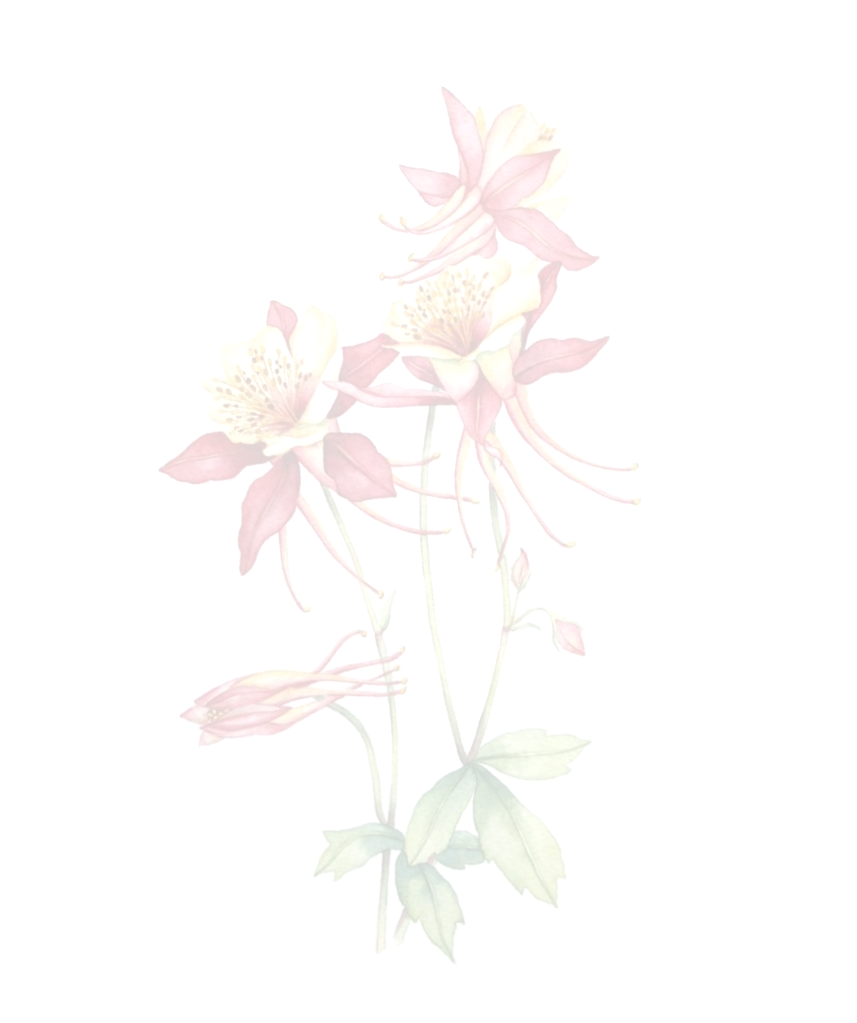 God’s voice silently speaks right now in the depths of a listening heart.O God, let us hear you in the beauty of this day. Let us hear you in each other.Let us hear you in unexpected places and from unexpected persons.Let us hear you in the busy-ness of each day.We make this prayer through the intercession of Blessed Theresa Gerhardinger, and in the name of Jesus through the power of the Holy Spirit.	Amen.Department of Ministry Services, Atlantic-Midwest ProvinceListening for GodGod acts within every moment and creates the world with each breath.God speaks from the center of the universe and in the silence beyond all thought.God speaks in the yes of a woman in Nazareth and in the voice of a child in Bethlehem.God’s voice silently speaks right now in the depths of a listening heart.O God, let us hear you in the beauty of this day. Let us hear you in each other.Let us hear you in unexpected places and from unexpected persons.Let us hear you in the busy-ness of each day.We make this prayer through the intercession of Blessed Theresa Gerhardinger, and in the name of Jesus through the power of the Holy Spirit.	Amen.Department of Ministry Services, Atlantic-Midwest Province